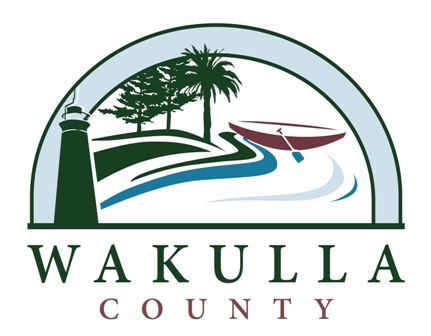 Wakulla County Recreation Department2015 Summer Soccer ClinicWHEN:   Wednesdays – July 8th, 15th, & 22ndWHERE:  Wakulla One Stop Community CenterIMPORTANT INFORMATION:  Ages 6 to 14 (Age groups are flexible if needed)Ages 6-9 at 6:00pm*Ages 10-14 at 7:00pm*Cost is $30 (per person)Please wear tennis shoes/sneakersBring a soccer ball, shin guards, and a water bottleQuestions – Call 926-7227